I hereby apply for membership of the Didcot Allotment Society (DAS) and I agree to abide by the Rules and Constitution of the Society (see www.didcotallotments.com )CONTACT DETAILS   (Please complete in block capitals.)*	required for DAS and NAS administrative purposes#	required if you wish to receive the DAS emailed newsletter and membership informationFEE: £5.00 per person, per year (no concessions)Payment can be made by any of the following methods.Send or deliver £5 to the DAS Membership Secretary, Therese Feest, at 17 Barleyfields, Didcot OX11 0BJ (cash or cheque made out to Didcot Allotment Society)Pay £5 by bank transfer to the society’s account 30-93-93 20501768 giving as a reference your allotment site and plot number (e.g. C5 for plot 5 on Cockcroft) and emailing das@didcotallotments.com to notify us that you have made the bank transferGive £5 to a member of the DAS committeeAnnual renewals are due before 1st May each year.
Membership of the National Allotment Society (NAS) is automatic for members of Didcot Allotment Society (DAS).   DAS is required to forward your name and address to NAS for their membership records and eligibility for their benefits. This information will not be passed to any third party by either Society other than as indicated overleaf.Membership of DAS does not affect, in any way, your tenancy agreement with Didcot Town Council.For internal purposes only:DAS AND THE GENERAL DATA PROTECTION REGULATION (GDPR)Members’ rights and DAS’s responsibilitiesDAS (Didcot Allotment Society) collects, stores and uses personal data obtained from Members in order to provide services to its members.Names and addresses are required by the National Allotment Society (NAS) of which DAS is a member.  NAS requires this information if a member wishes to benefit from the services offered by NAS, such as their Kings Seeds discount scheme and their Allotmenteers Liability Insurance scheme with BGi.uk and will share it with their service providers as required.  NAS complies with the GDPR legislation.In addition DAS collects contact information to enable communication with Members in order to run the Society.  The main contact medium is email, which is used to send the newsletter and documentation related to general meetings such as the AGM.  DAS also collects telephone numbers where it is useful (for example where the Member is not on email).This information is securely stored by the DAS Membership Secretary.  The email data are also held by the Society’s Communications Officer to enable document dissemination to Members.  This information is not shared with third parties (other than NAS, as mentioned above).Members have the right at any time to check the data on them held by DAS, make change to that data as appropriate or have their data deleted. This can be done by informing the Membership Secretary in writing.To comply with GDPR, DAS has to obtain Members’ consent to hold this data so we need to obtain this consent when they apply for membership.  Please therefore complete and sign the authorisation below.-------------------------------------------------------------------------------------------------------------------I apply to join DAS and consent to DAS holding the personal data provided on my application form for the purposes outlined above.I am happy to be contacted by means of:  	 email      post      phone   I do not want to be contacted   I wish to opt into the free NAS individual member liability insurance with BGi.uk   	Name					Signature				Date	 -------------------------------------------------------------------------------------------------------------------Aims and Objectives of DAS abstracted from the Society’s Rules and Constitution(full version available on request or on the DAS website www.didcotallotments.com )To promote the interests of members in growing fruit, vegetables and flowers, for recreation, health, education and community spirit. To liaise with Didcot Town Council to improve allotment sites and facilities, ensure that sufficient plots are available for residents and encourage empty plots to be re-let promptly and in a manageable state. To act as a point of information for all allotment holders in Didcot, including introducing new tenants to experienced gardeners and advising on action in the event of damage or theft.To raise awareness of cost-effective resources available through the National Allotment Society and also locally (e.g. the Didcot and District Horticultural Association).To engage with the wider community in Didcot through running gardening events, promoting green spaces, encouraging allotment uptake and sharing gardening knowledge (via website and newsletters).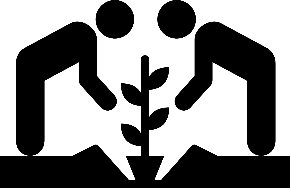 DIDCOT ALLOTMENT SOCIETYMEMBERSHIP APPLICATION FORMTitle *Full name *Postal address *TelephoneDayDay Mobile MobileEmail #Allotment site(if applicable)Plot number(s)(if applicable) Plot number(s)(if applicable) If you are a new allotment holder, would you like contact with an experienced gardener?If you are a new allotment holder, would you like contact with an experienced gardener?If you are a new allotment holder, would you like contact with an experienced gardener?If you are a new allotment holder, would you like contact with an experienced gardener?Membership feeCash/cheque/transferreceipt number:date received:by whom?Administrationdate passed to Treasurer: date banked:date membership card issued:membership number: